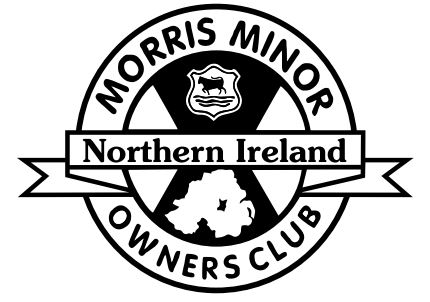 Bangor Luke’s Point Carpark Seacliff Road, Static DisplayFriday 19th July 2019The Morris Minor Owners Club would like to invite you to our Classic Vehicle static display at Luke’s Point Carpark, Seacliff Road, Bangor on the 19th July 2019 @ 18:30 to 21:30.  All cars are to arrive no later than 19:15.All completed entry slips should be returned to Ian Drakeley, 31 Newtown Crescent, Newtownards, BT23 7GP or email drax.mmoc@aovc.co.uk no later than Saturday 13th July 2019.  All entrants vehicles must have been first registered 1989 or older.------------------------------------------------------------------------Please keep the top half for your recordsI wish to book my car for the MMOC static display at Luke’s Point Carpark, Seacliff Road, BangorName: ________________________________Address: __________________________________________________________________________________________________________________________________Telephone Number: _____________________ email ___________________________Make_____________ Model____________ Year_______ Reg No ____________Run organised under the authority of the AOVC in N.I. Ltd.Declaration: In consideration of this entry being accepted and my being permitted to take part in the aboveevent, I declare that during the whole period of the drive my entry will be covered by insurance as requiredby the relevant law applicable and is valid for an event such as this. I confirm that the drivers of any vehicleentered holds or has held and is not disqualified from holding or obtaining a license to drive a vehicle of theappropriate class. I further agree to abide by regulations governing the event, with the directions given byappointed marshals and with the decision of the Organising Committee on any matter.I Confirm the year of first registration of the vehicle entered above is correctSigned __________________________________ Dated _______________The information above will be stored securely electronically to process this Entry. This will not be disclosed to any third parties. Further details on our Privacy Policy are available from http://mmoc-ni.co.uk/privacy-policy. Tick the box opposite to give consent to send you Entry Forms for future events. Tick HereTick to give consent that your Name, Town and vehicle details may be used for any pre/post event publicity and on the list of entrants given out at the event. Tick hereTick Here